DVOJSTĹPOVÝ ZDVIHÁK 4TREDATS L-240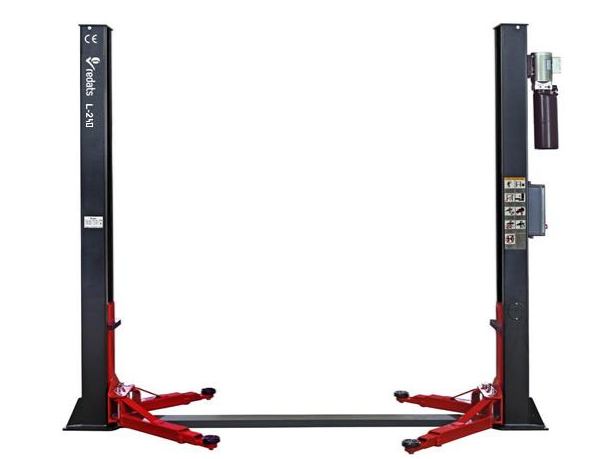 Užívateľský návodPri prebratí skontrolujte zdvihák, či nie je zariadenie poškodené. Ak sa zdvihák poškodil pri preprave, spíšte protok o škode s kurierom a ihneď nahláste predajcovi. Bez spísaného protokolu nie je možné uplatniť si náhradu škody.Dvojstĺpový zdvihák si vyžaduje odbornú montáž spôsobilou osobou od autorizovaného predajcu. Rovnako dbajte na pravidelné revízne prehliadky. Zdvihák môže obsluhovať iba zaškolená osoba staršia ako 18 rokov. Kontaktujte nás ohľadom služby odborná montáž a revízna správa.Predávajúci nenesie žiadnu zodpovednosť za škody spôsobené nesprávnou montážou, preťažením zdviháku, alebo nesprávnou stavebnou pripravenosťou ( zlá betónová podlaha). Prípadne za používanie zdviháku, ktoré nie sú v súlade s týmito pokynmi a nezodpovedajú dodržiavaniu bezpečnostných pravidiel. Zdvihák je určený na zdvih osobných a ľahkých úžitkových vozidiel, ktoré neprekračujú maximálnu prípustnú nosnosť zdviháku. Nemal by sa používať na žiadne iné účely. Pred spustením stroja si pozorne prečítajte pokyny – pomôže to zabrániť poškodeniu, alebo prípadnej nehode. Upozorňujeme, že bez súhlasu predajcu, alebo kvalifikovanej osoby sa nesmú vykonávať žiadne úpravy ovládacieho panelu, alebo do zdvíhacieho systému. Pred každým použitím je potrebné zdvihák skontrolovať a vykonávať periodické prehliadky. Kompletný návod na obsluhu musí byť v blízkosti zariadenia a musí byť dostupný pre používateľa. Montážne pokyny obsiahnuté v tomto návode slúžia ako pomôcka, montáž by mala vykonávať odborne školená osoba.Upozornenie: V prípade akejkoľvek poruchy, prerušte činnosť, zaistite zdvihák poistkami a kontaktujte servisné stredisko predajcu.Kvalifikovaný personálZdvihák môže obsluhovať len kvalifikovaná osoba, ktorá sa podrobne oboznámila s týmto návodom.Elektrické pripojenia musí vykonávať len kvalifikovaný elektrikárNepovolané osoby sa nesmú zdržiavať v blízkosti zdvihákuZdvihák musí mať platnú revíznu skúškuBezpečnostné poznámkyNeumiestňujte zdvihák na asfaltový povrch, alebo kachličkyPred započatím práce si prečítajte všetky bezpečnostné pokynyZdvihák nie je určený pre používanie v exteriéryRuky a nohy držte ďalej od pohyblivých častí. Pri spúšťaní zdviháku buďte opatrní na nohyPri prevádzke zdviháku noste vhodný pracovný odevUdržujte poriadok a čistotu okolo zdvihákuZdvihák je navrhnutý tak, aby zdvihol celé vozidlo. Vlastná hmotnosť zdviháku nesmie prekročiť nosnosť zdvihákuPred započatím práce so zdvihákom otestujte bezpečnostné prvky zdvihákuPri zdvíhaní sa uistite, že zdvíhate vozidlo sa správne oporné body určené výrobcom vozidla. Počas procesu zdvíhania sledujte či sa vozidlo nenakláňa, alebo nešmýkaPravidelne kontrolujte časti zodpovedné za chod a synchronizáciu zdvihu. Patrí to k pravidelnej údržbe.Po ukončení práce so zdvihákom, spustite zdvihák na najnižšiu polohu a odpojte napájanieNeupravujte svojvoľne žiadne časti zdvihákuAk zdvihák nebudete dlhší čas používať: odpojte napájanie, vyprázdnite olejovú nádrž, namažte pohyblivé častiUpozornenie: Použitý olej je nutné ekologicky zlikvidovať.Doprava: Rozmery balenia: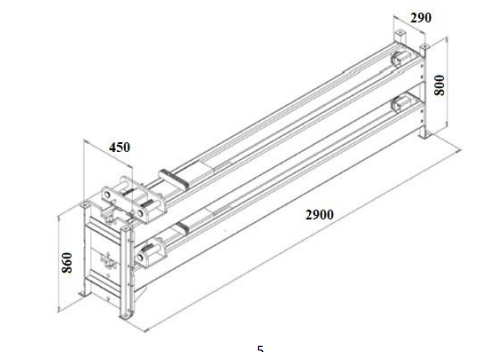 Zariadenie je ťažké. Na nakládku a vykládku použite vysokozdvižný vozík, alebo žeriav. Tovar je potrebné prepravovať tak, ako je znázornené v nákrese.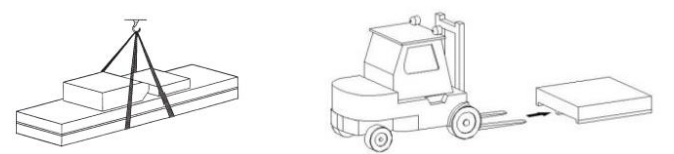 Zdvihák by sa mal skladovať v sklade. Ak je skladovaný vonku, dobre ho uschovajte a chráňte pred vlhkosťou. Skladovacia teplota je od -25ºC do 55ºC.Opis zdvihákuDvojstĺpový zdvihák pozostáva zo stĺpov, hydraulických valcov, pohonnej jednotky a zdvíhacích ramien. Poháňa ho elektrohydraulický systém. Zdvihák je vybavený bezpečnostnými poistkami, ktoré sa automaticky spúšťajú po započatí zdvihu. Vďaka tomu je obmedzené riziko pádu ramien ak by zlyhal hydraulický systém. Prejazdový plech chráni synchronizačné laná a hydraulickú hadicu.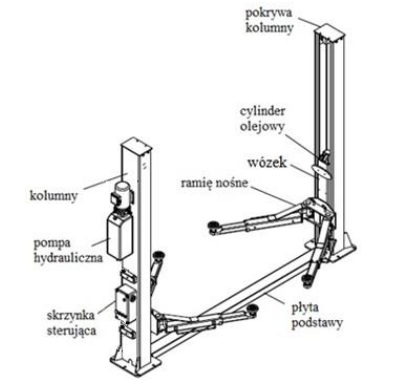 Technické údajeMontážPotrebné vybavenie k montáži:Dvojstĺpový zdvihákHydraulický olej 10lPríklepová vŕtačka s vrtákom zodpovedajúcim veľkosti kotvyKrieda a meterSada šesťhranných kľúčov, krížový a plochý skrutkovačKladivo, kliešte, nástrčné kľúče Ф17, Ф19, Ф22Pokyny ohľadom pripravenosti pred montážou:Dvojstĺpový zdvihák je možné inštalovať iba na plochu, ktorá je:Je vyrobená z betónu B25 (alebo lepšieho)má minimálne rozmery 400cm x 150cm a hrúbku 30cmbetón je vystužený nemá nerovnostibetónová podlaha musí vyzrieť minimálne 28 dní pred inštaláciou zdvihákuMiesto inštalácie – pracovné prostredie:teplotný rozsah na pracovisku od -5℃ do 40℃vlhkosť: relatívna vlhkosť ≤ 80 % (pri 30 °C)minimálna pracovná plocha 6m x 6modporúčaná výška 4mstĺpy by mali byť umiestnené minimálne 1m od pevnej prekážky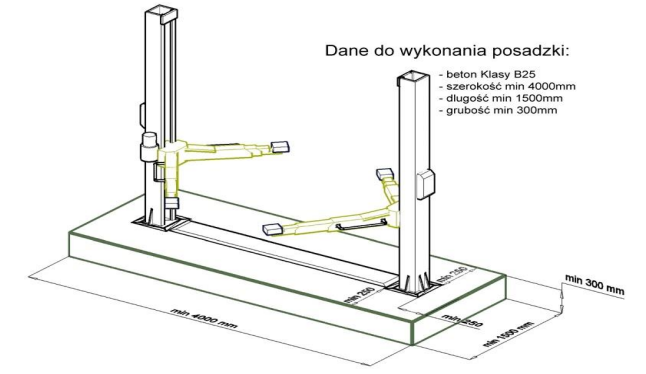 Inštaláciu by mal vykonať autorizovaný servis. Pokyny uvedené nižšie nie sú zamýšľané ako úplné pokyny pre nekvalifikované osoby, ale slúžia len ako usmernenie a pomoc.Krok 1: Rozbalte balenie a vyberte časti zdviháku z vnútra stĺpuKrok 2: Zabezpečte bežce proti pohybu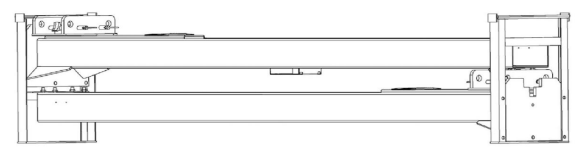 Krok 3: po zložení prveho stĺpu vložte podperu pod druhý stĺp až potom odskrutkujte prepravné skrutky.Krok 4:  Umiestnite oba stĺpy do zvislej polohypostavte hlavný stĺp,  kam umiestnite napájací zdroj a motorumiestnite pomocný stĺp a medzi stĺpy vložte prejazd, čím určíte vzdialenosť medzi stĺpmioznačte rozmiestnenie otvorov pre kotvenie pätiek stĺpov kriedov na podlaheKrok 5: Vyvŕtajte otvory pre kotviace skrutkydo betónovej podlahy vyvŕtajte otvory vhodného priemeru pre kotviace skrutky do vhodnej hĺbky pomocou vŕtačky. Otvory vŕtajte kolmo, rozmery kotvy sú M18x160mm alebo iné zodpovedajúce špecifikácii zariadenia (M16 až M20)po vyvŕtaní otvorov odstráňte nečistoty a prachak si stĺp vyžaduje vyrovnanie, použite podložky „U“dotiahnite rozpínacie skrutky až na doraz a dotiahnite ich na 130 až 140 Nm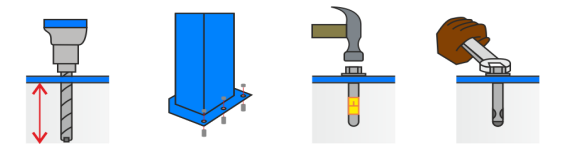 Krok 6: montáž bezpečnostných západiekNainštaluje elektromagnetické bezpečnostné poistky podľa nákresu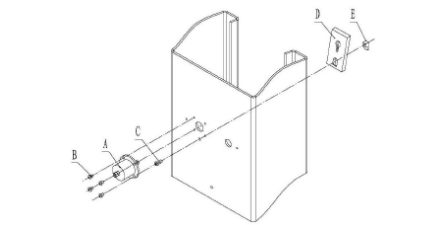 Krok 7: Montáž oceľových lán nainštalujte oceľové laná podľa nasledujúcej schémykladky pred montážou lán musia byť riadne namazanépo zavlečení lán ich obe dotiahnite rovnakou silou vtedy keď sú bežce v rovnakej výške zaistené na bezpečnostnej poistke, správne dotiahnuté laná nie sú prešponované, dajú sa k sebe stiahnuť jednou rukou, pohyb lana je cca 2-3cmak sú laná správne nastavené, oceľové bezpečnostné poistky vydávajú zvuk v oboch stĺpoch v rovnakom časelaná sa dajú zavliesť len vtedy ak sú bežce v rovnakej výške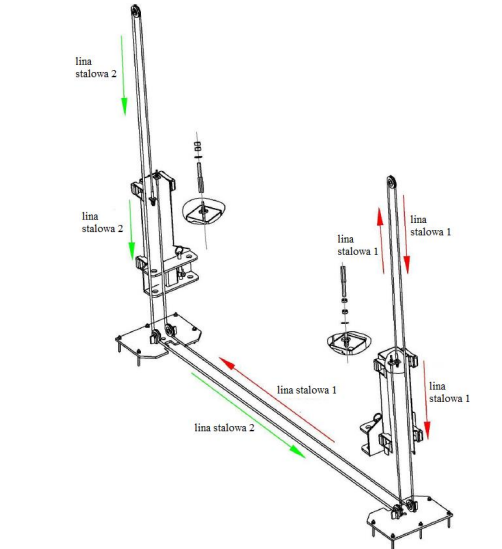 Krok 8: namontujte hydraulické čerpadlo podľa nákresu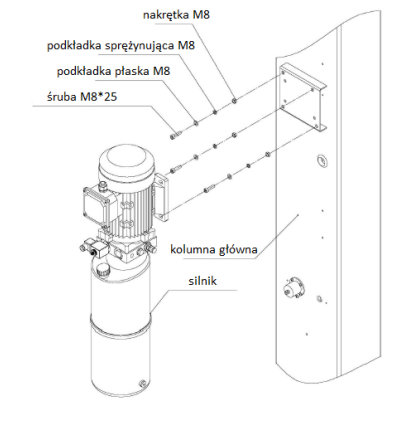 Krok 9: Inštalácia hydraulických hadíc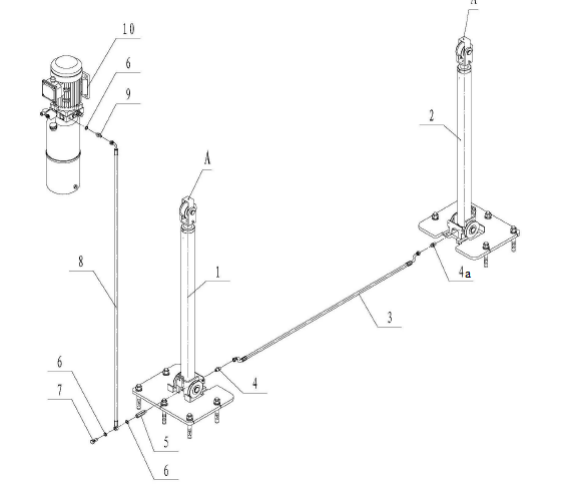 1. Hlavný valec 2. Pomocný valec 3. Olejová hadica 4. Vsuvka, 4a. Vsuvka s ventilom, 5. Konektor oleja 6. Sada tesnení 7. Konektor olejovej hadice 8. Olejová hadica 9. Konektor ventilu 10. Pohonná jednotkaKrok 10: Montáž ovládacej skrinky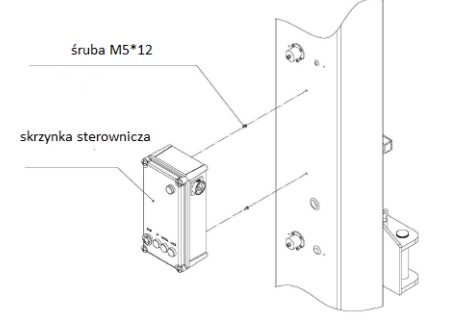 Nainštalujte koncový spínač na stĺp a pripojte k napájacej skrini svorky 5 a 11. Nezabudnite nastavenie páky koncového spínača, pretože môže dôjsť k jej nesprávnemu nastaveniu mechanickému poškodeniu koncového spínača.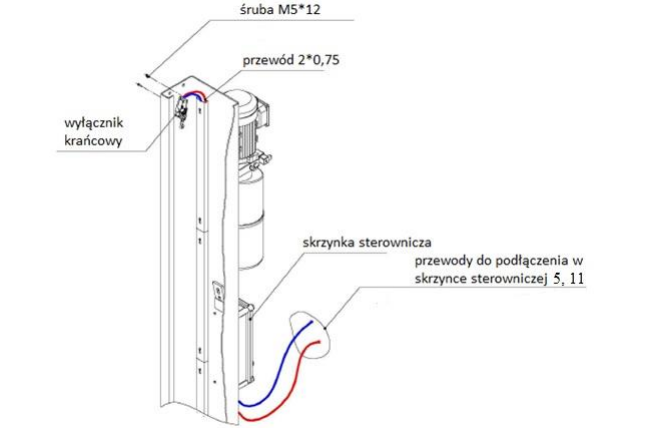 Pripojte vodič elektromagnetu ku svorkám 7 a 0 a pripojte solenoid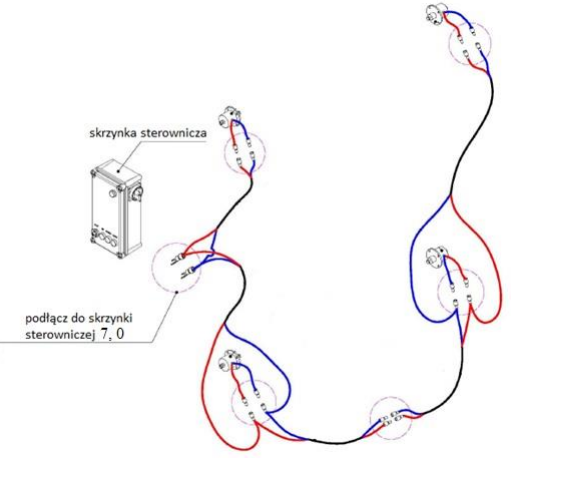 Pripojte spúštací ventil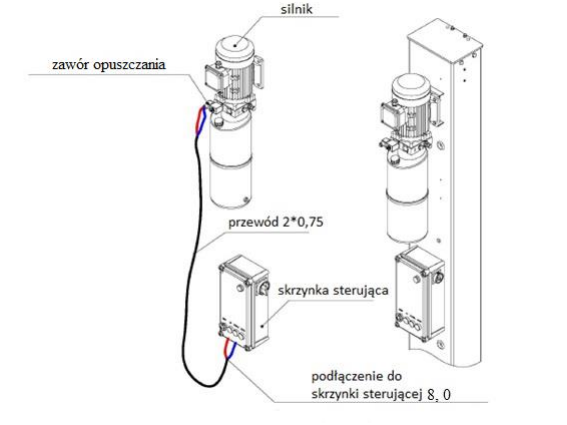 Pripojte vodiče podľa ich čísel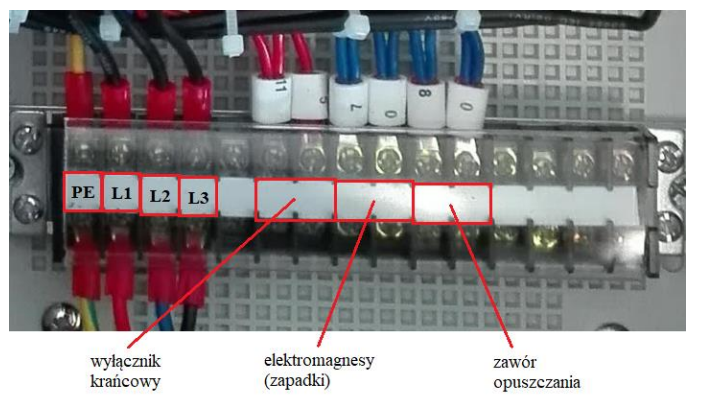 Krok 11: namontujte kryt elektromotorov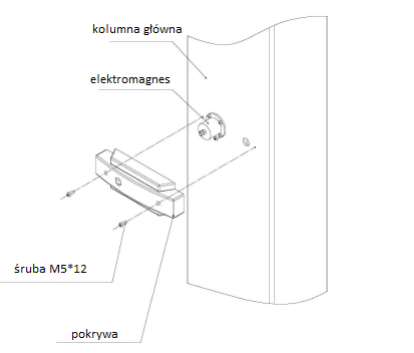 Krok 12: Namontujte ramená zdvihákuspojte ramená a bečez pomocou čapovnainštalujte ramená na bežce a uistite sa, že zámok ramena funguje správne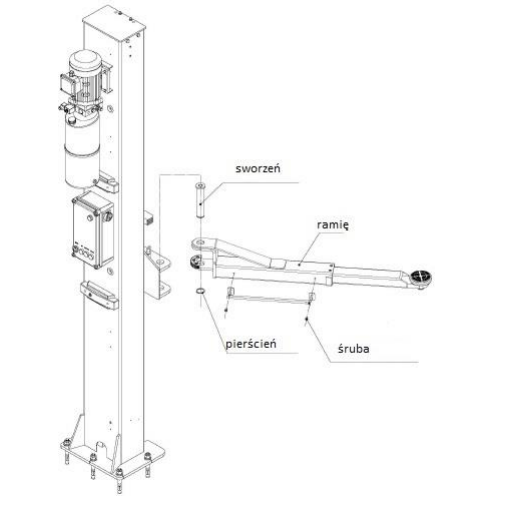 Krok 13: Olejová náplňNalejte do nádoby hydraulický olej OH HM 46 10 litrov.Krok 14:  Skúšobná prevádzka• Prečítajte si pokyny a za žiadnych okolností neumiestňujte auto počas testu na výťah.spustenie výťahu.• Uistite sa, že mechanické zámky sa dajú ľahko zapnúť/uvoľniť, keď je zariadenie v prevádzke.• Skontrolujte, či sú všetky pripojenia v dobrom stave.Ak po naštartovaní motora motor beží a zdvihák sa nedvíha, vymeňte napájacie káble zazástrčka, ktorá zmení smer otáčania motora.Krok 15: Inštalácia plachtových krytov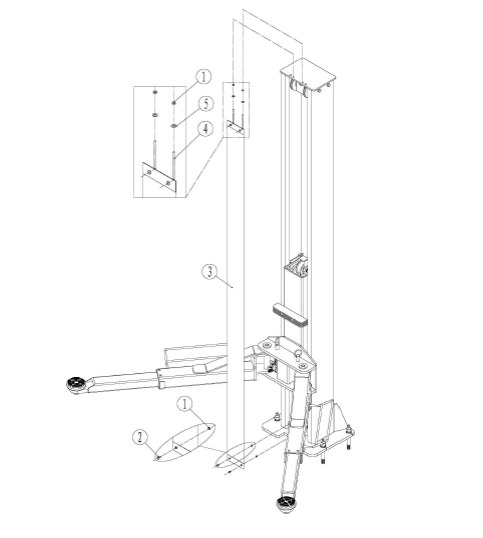 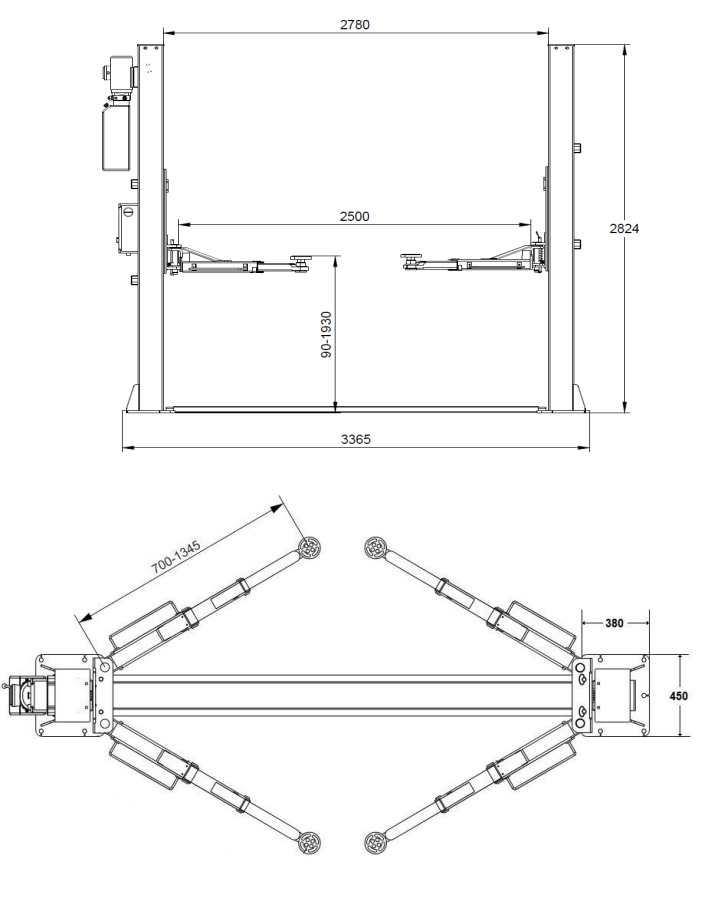 ModelL-240Kapacita zdvihu4000 kgČas zdvihu50sMaximálna výška zdvihu1930 mmMinimálna výška zdvihu90 mmCelková šírka3365 mmCelková výška2824 mmNapájanie400V 50HzVýkon motora2,2kWOdporúčaný hydraulický olejOH HM 46 Množstvo oleja10lÚroveň hlukuPod 75 dBHmotnosť 580 kgPEL1, L2, L311,57,08,0Przewod ochronnyZasilanie silnikaWylacznik krancowyElektromagnetyZawor opuszczaniaOchranný vodičNapájanie motoraKoncový spínačBezpečnostné poistkyVentil spúštania